Resoluciones #150 - #170Resoluciones #150 - #170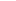 